В соответствии со статьей 45 Градостроительного кодекса Российской Федерации, статьей 4 Закона Красноярского края от 01.11.2018 № 6-2143 
«Об отдельных вопросах правового регулирования подготовки и утверждения документации по планировке территории в Красноярском крае», Схемой территориального планирования Красноярского края, утвержденной постановлением Правительства Красноярского края от 26.07.2011 № 449-п, пунктом 3.5 Положения о министерстве строительства Красноярского края, утвержденного постановлением Правительства Красноярского края 
от 21.08.2008 № 51-п, приказом  министерства строительства Красноярского края от 03.03.2021 № 75-о ПРИКАЗЫВАЮ:Утвердить документацию по планировке территории 
для размещения объекта регионального значения «Мариинская гимназия 
на 525 учащихся с интернатом на 150 мест в г. Красноярске»  согласно приложениям № 1 и № 2.2. Опубликовать приказ в газете «Наш Красноярский край» 
и на «Официальном интернет-портале правовой информации Красноярского края» (www.zakon.krskstate.ru).3. Приказ вступает в силу через 10 дней после его официального опубликования.Первый заместитель министрастроительства Красноярского края          	                                    Т.А. ВасиловскаяПриложение № 1к приказу министерства строительстваКрасноярского краяОт 04.08.22              № 493-оДокументация по планировке территории для размещения объекта регионального значения «Мариинская гимназия на 525 учащихся 
с интернатом на 150 мест в г. Красноярске»Основная часть проекта планировки территорииРаздел 1. «Чертежи проекта планировки территории для размещения объекта регионального значения «Мариинская гимназия на 525 учащихся с интернатом на 150 мест в г. Красноярске»Чертеж красных линий для размещения объекта регионального значения «Мариинская гимназия на 525 учащихся с интернатом на 150 мест 
в г. Красноярске», масштаб 1:2000 (не приводится).Чертёж границ существующих и планируемых элементов планировочной структуры для размещения объекта регионального значения «Мариинская гимназия на 525 учащихся с интернатом на 150 мест 
в г. Красноярске», масштаб 1:5000 (не приводится).Чертеж границ зон планируемого размещения объектов капитального строительства для размещения объекта регионального значения «Мариинская гимназия на 525 учащихся с интернатом на 150 мест 
в г. Красноярске», масштаб 1:2000 (не приводится).Раздел 2. «Положение о размещении объекта регионального значения «Мариинская гимназия на 525 учащихся с интернатом на 150 мест 
в г. Красноярске»2.1. Общая частьПроект планировки территории разработан для размещения объекта регионального значения «Мариинская гимназия на 525 учащихся 
с интернатом на 150 мест в г. Красноярске» (далее – Объект) на основании Схемы территориального планирования Красноярского края, приказа министерства строительства Красноярского края от 03.03.2021 № 75-о.Состав и содержание проекта планировки территории разработаны 
в соответствии со статьей 42 Градостроительного кодекса Российской Федерации.Фрагмент чертежа красных линий для размещения объекта регионального значения «Мариинская гимназия на 525 учащихся с интернатом на 150 мест в г. Красноярске» приводится в приложении № 1 к разделу 2 «Положение о размещении объекта регионального значения «Мариинская гимназия на 525 учащихся с интернатом на 150 мест в г. Красноярске».2.1.3. Фрагмент чертежа границ существующих и планируемых элементов планировочной структуры для размещения объекта регионального значения «Мариинская гимназия на 525 учащихся с интернатом на 150 мест 
в г. Красноярске» приводится в приложении № 2 к разделу 2 «Положение 
о размещении объекта регионального значения «Мариинская гимназия 
на 525 учащихся с интернатом на 150 мест в г. Красноярске».2.1.4. Фрагмент чертежа границ зон планируемого размещения объектов капитального строительства для размещения объекта регионального значения «Мариинская гимназия на 525 учащихся с интернатом на 150 мест 
в г. Красноярске» приводится в приложении № 3 к разделу 2 «Положение 
о размещении объекта регионального значения «Мариинская гимназия 
на 525 учащихся с интернатом на 150 мест в г. Красноярске».Положение о характеристиках планируемого развития территории,
 в том числе о плотности и параметрах застройки территории.Территория для размещения Объекта расположена в границах 
ул. Малиновского Советского района г. Красноярска на участках 
с кадастровыми номерами 24:50:0400101:62 и 24:50:0400101:61.Размещение Объекта выполнено в соответствии с Правилами землепользования и застройки городского округа город Красноярск, утвержденных решением Красноярского городского Совета депутатов 
от 07.07.2015 № В-122. По карте градостроительного зонирования территории городского округа город Красноярск на проектируемой территории находится территориальная зона объектов образования (О-2).Примечание: *Предельные параметры разрешенного строительства планируемых объектов капитального строительства являются максимально допустимыми для объекта, предусмотренного для размещения в данном проектеНа территории Объекта предусмотрено сохранение части существующих объектов и строительство следующих объектов капитального строительства:здание Мариинской гимназии на 525 человек – 3 этажа. здание интерната на 150 человек – 3 этажа;  павильон зимних видов спорта (хранение зимнего инвентаря) 
с помещениями для переодевания – 1 этаж;гараж (хранение 4 автобусов вместимостью не менее 28 пассажиров каждый и одно стояночное место со смотровой ямой) – 1 этаж;футбольное поле с трибунами на 100 мест;хоккейная площадка;канализационно-насосная станция.Параметры и индивидуальные характеристики объектов уточняются 
и разрабатываются на последующих этапах проектирования.2.3. Сведения об очередности планируемого развития территорииРеализация проекта предусматривается в одну очередь с 2022 года по 2024 год.Примечание: *Предельные параметры разрешенного строительства планируемых объектов капитального строительства являются максимально допустимыми для каждого объекта, предусмотренного для размещения в данном проекте2.4. Перечень координат характерных точек красных линий Координаты характерных точек красных линий установлены 
в соответствии с системой координат, используемой для ведения Единого государственного реестра недвижимости.Система координат МСК 167Первый заместитель министра строительства Красноярского края  				      Т.А. Василовская Приложение № 1к разделу 2 «Положение 
о размещении объекта регионального значения «Мариинская гимназия на 525 учащихся с интернатом на 150 мест в г. Красноярске»Фрагмент чертежа красных линий для размещения объекта регионального значения «Мариинская гимназия на 525 учащихся 
с интернатом на 150 мест в г. Красноярске»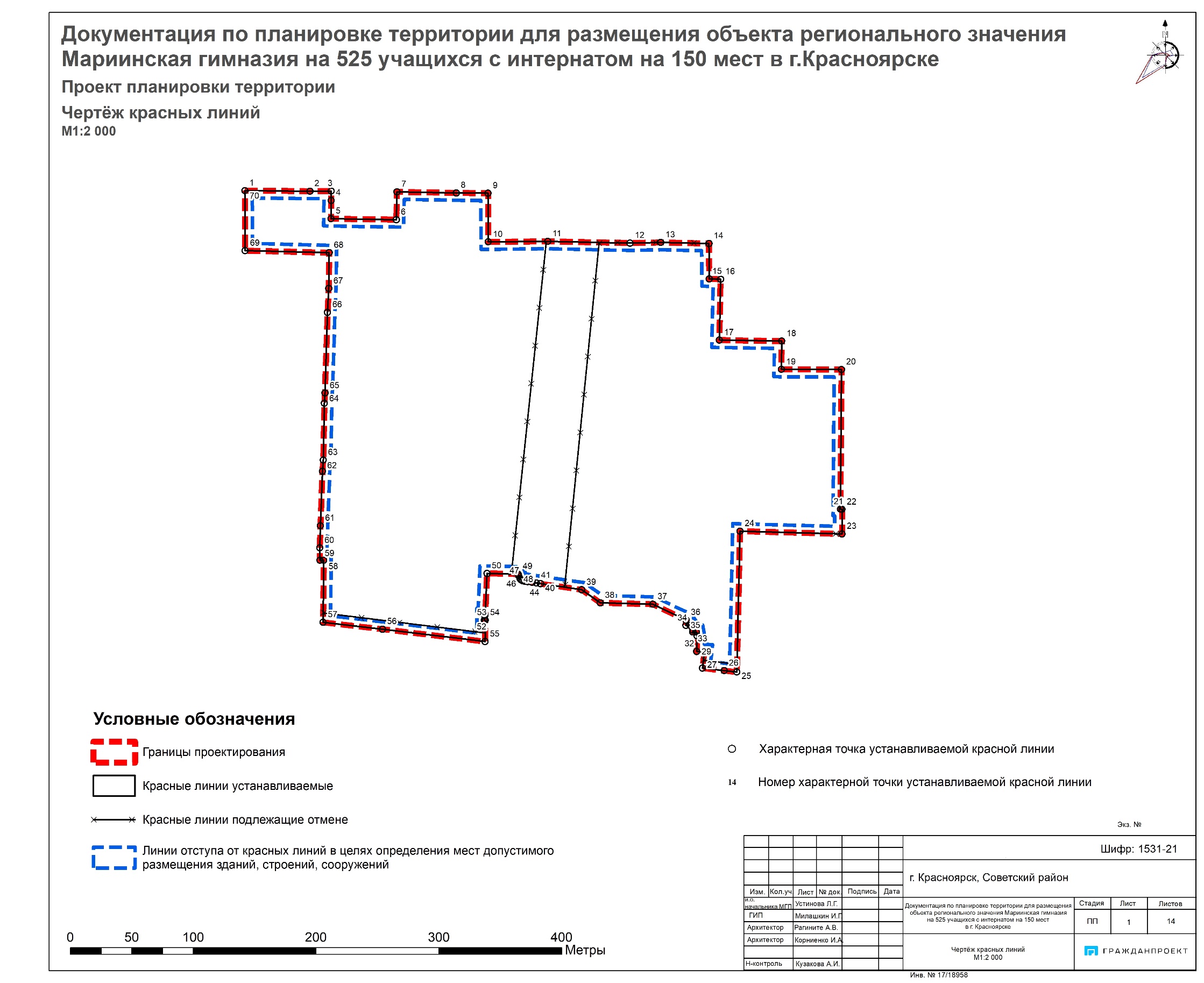 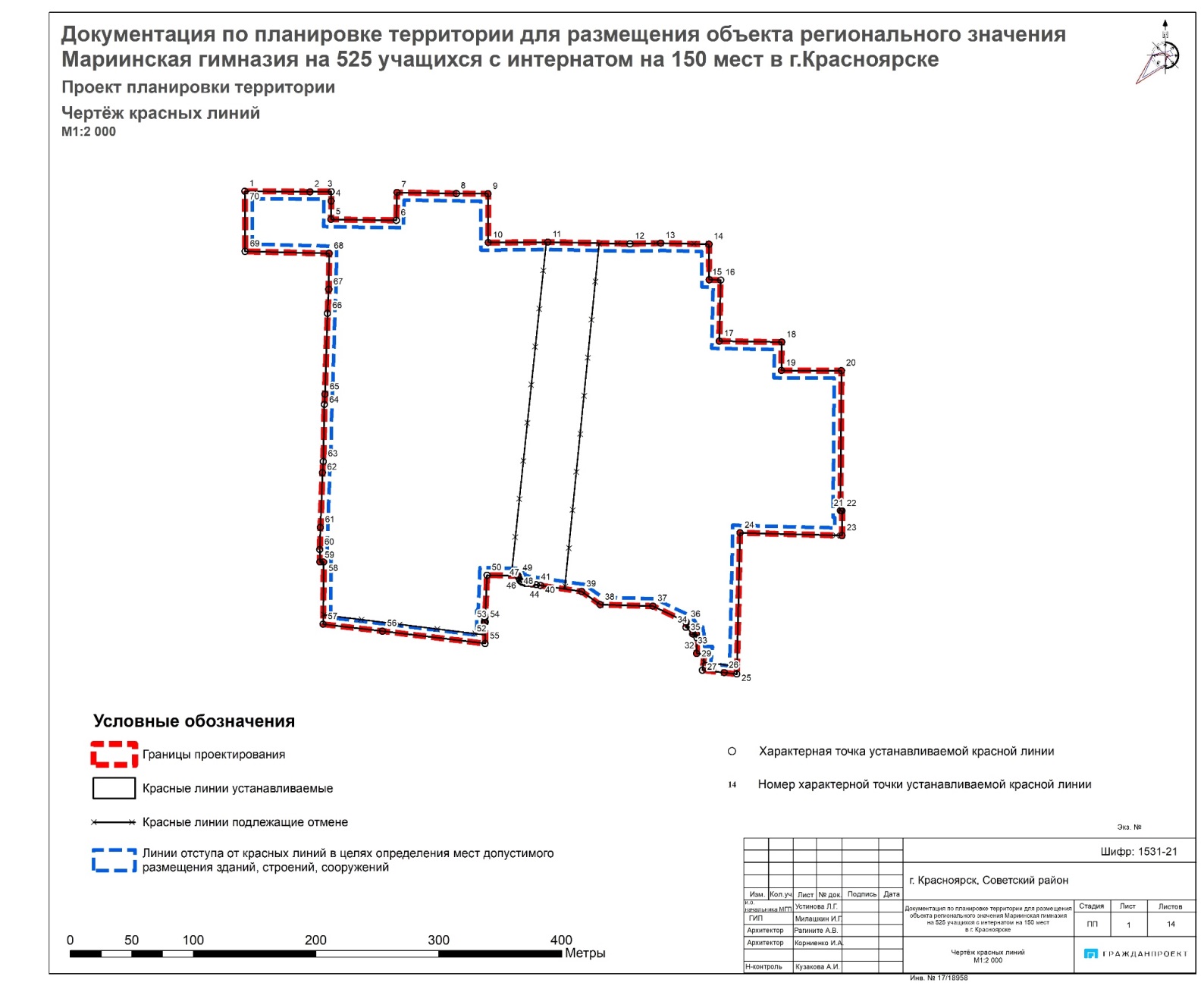 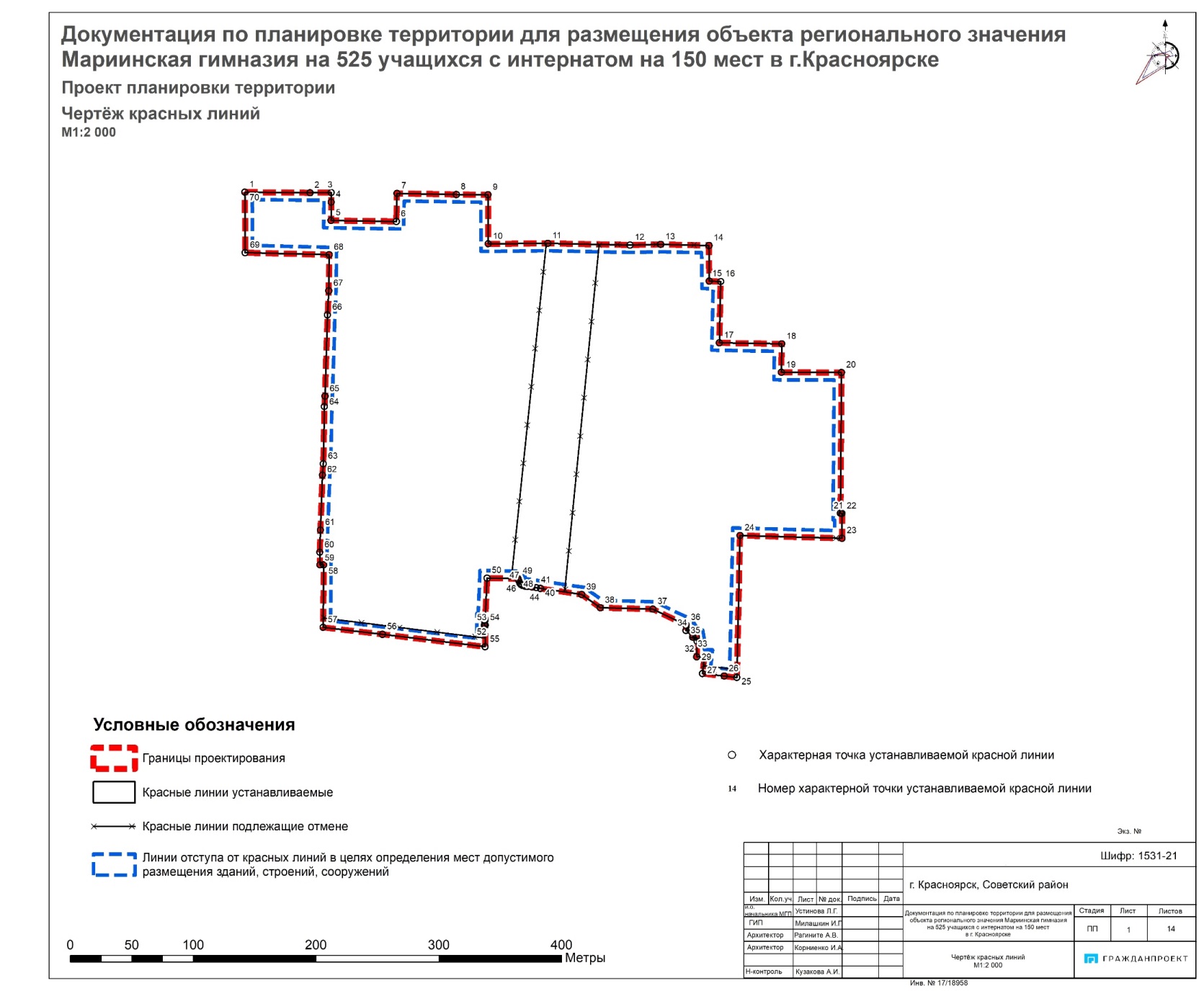 Первый заместитель министра строительства Красноярского края  		                      Т.А. Василовская Приложение № 2к разделу 2 «Положение 
о размещении объекта регионального значения «Мариинская гимназия на 525 учащихся с интернатом на 150 мест в г. Красноярске»Фрагмент чертежа границ существующих и планируемых элементов планировочной структуры для размещения объекта регионального значения «Мариинская гимназия на 525 учащихся с интернатом на 150 мест в г. Красноярске»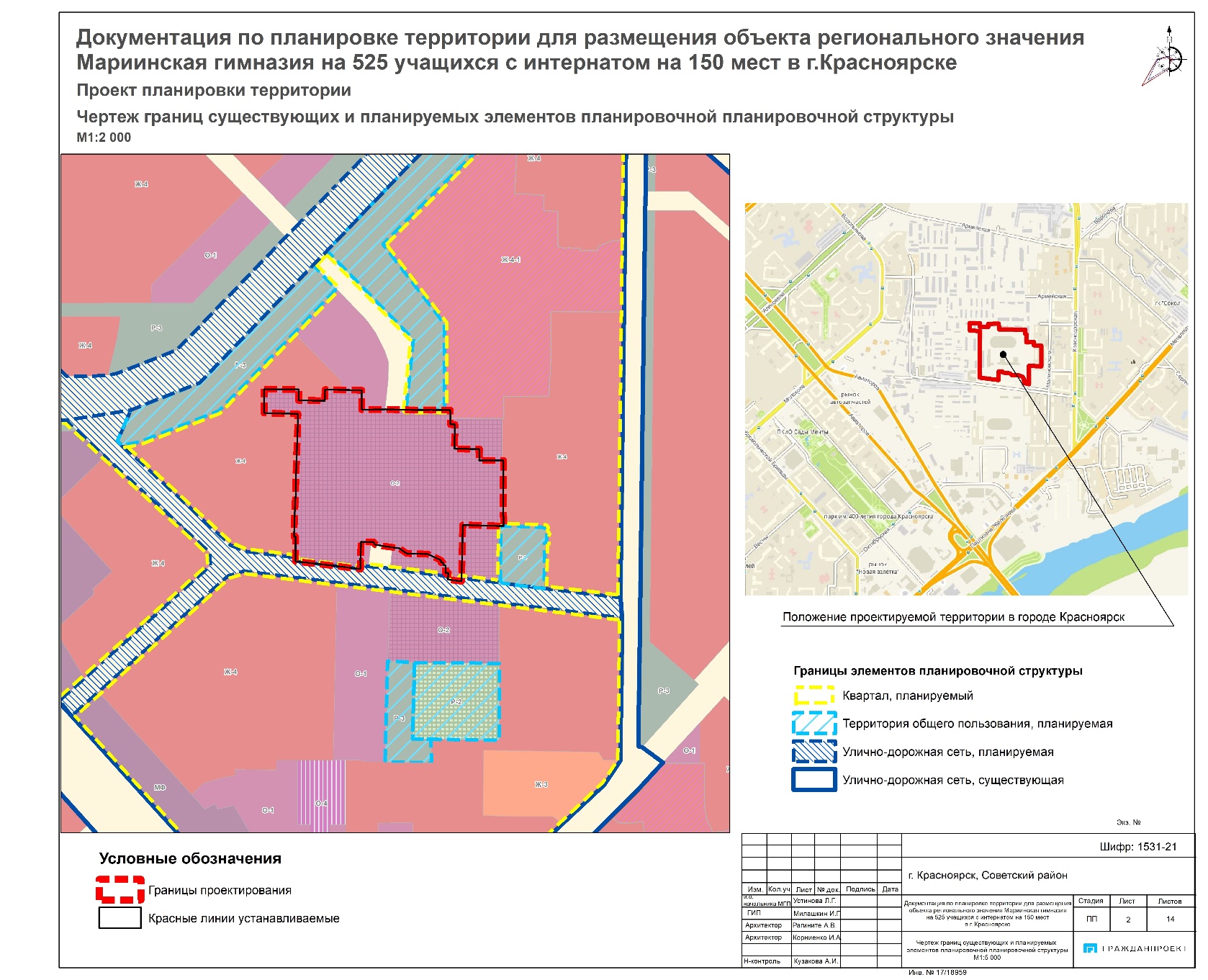 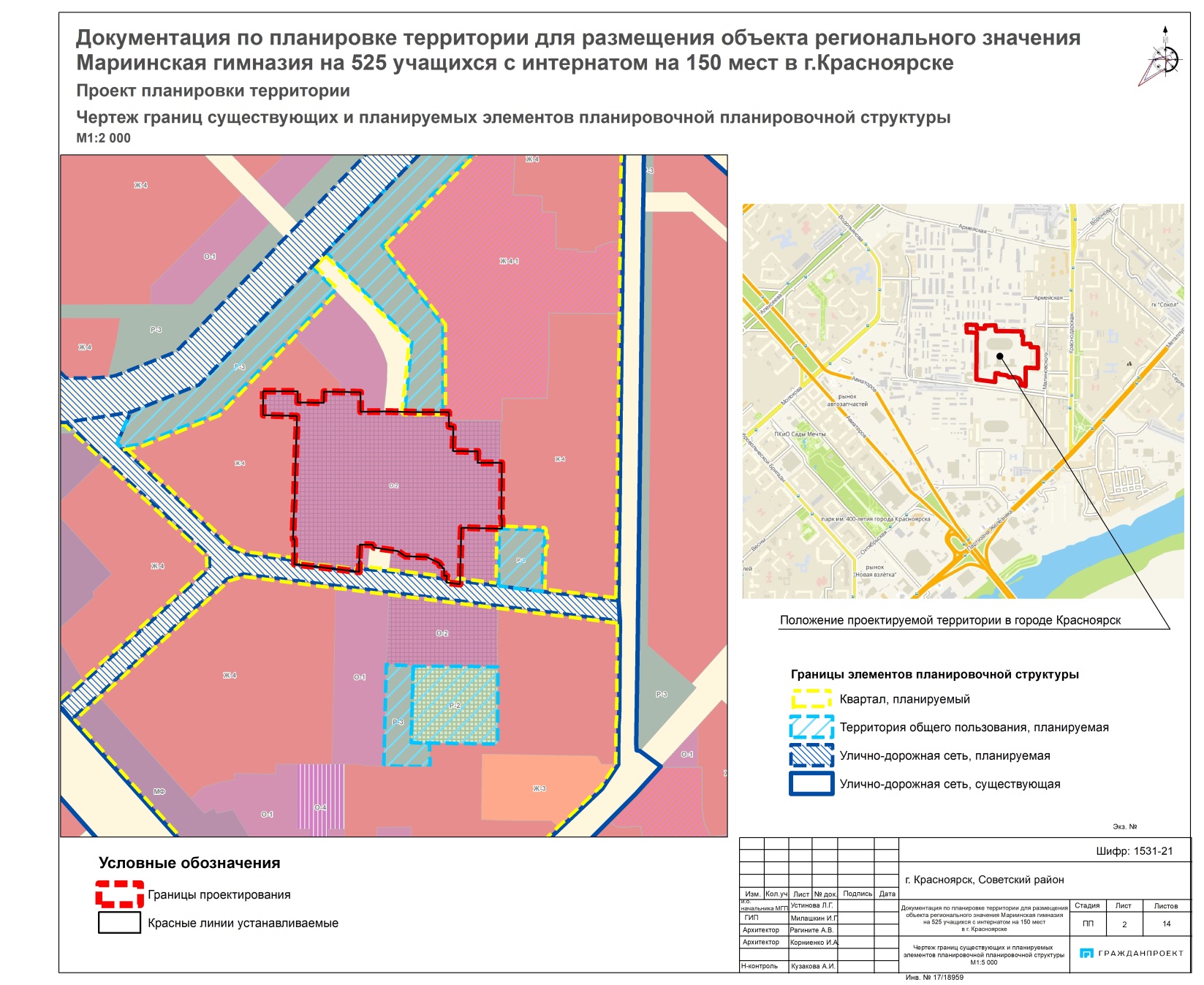 Первый заместитель министра строительства Красноярского края  				  Т.А. Василовская Приложение № 3к разделу 2 «Положение 
о размещении объекта регионального значения «Мариинская гимназия на 525 учащихся с интернатом на 150 мест в г. Красноярске»Фрагмент чертежа границ зон планируемого размещения объектов капитального строительства для размещения объекта регионального значения «Мариинская гимназия на 525 учащихся с интернатом на 150 мест в г. Красноярске»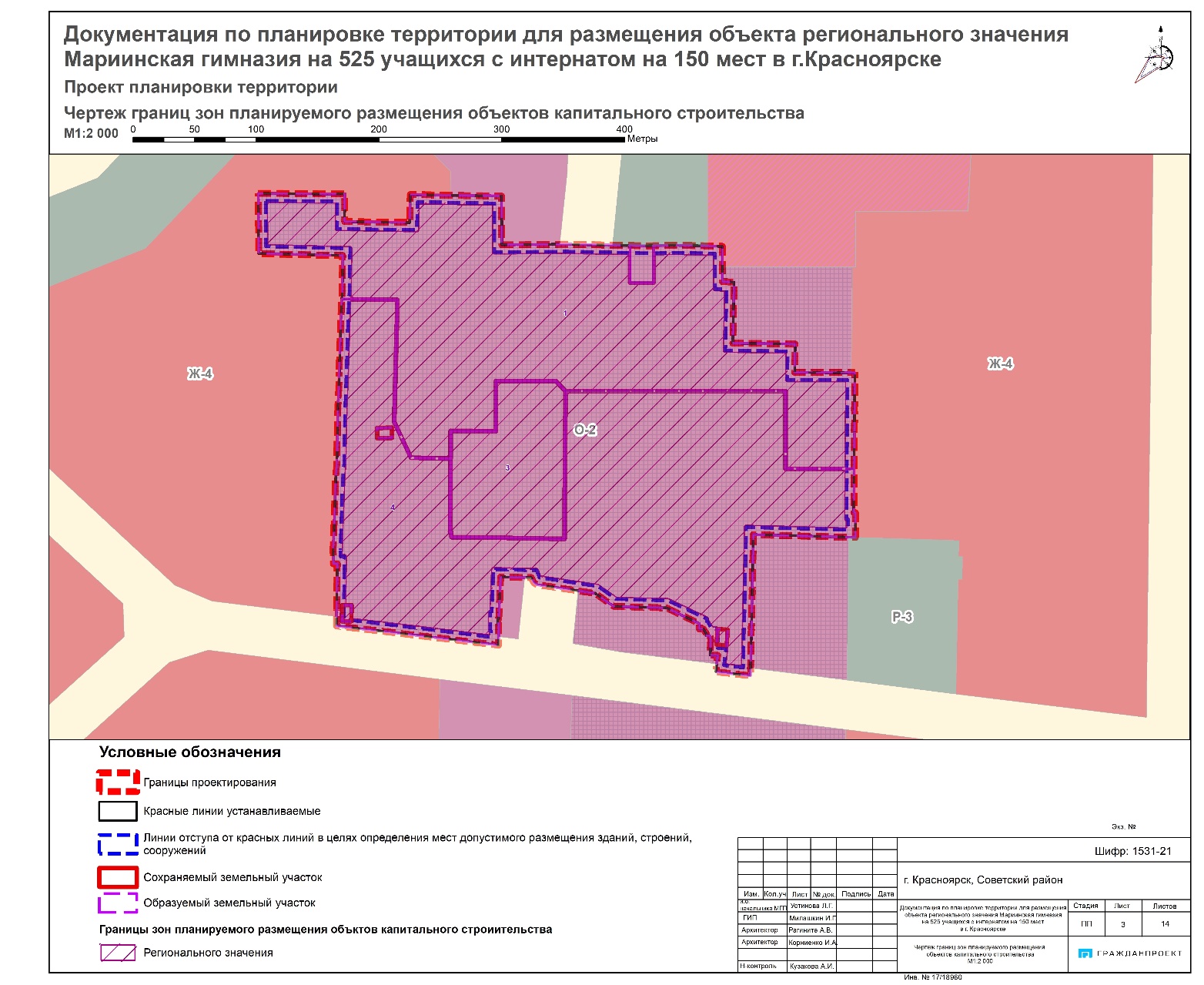 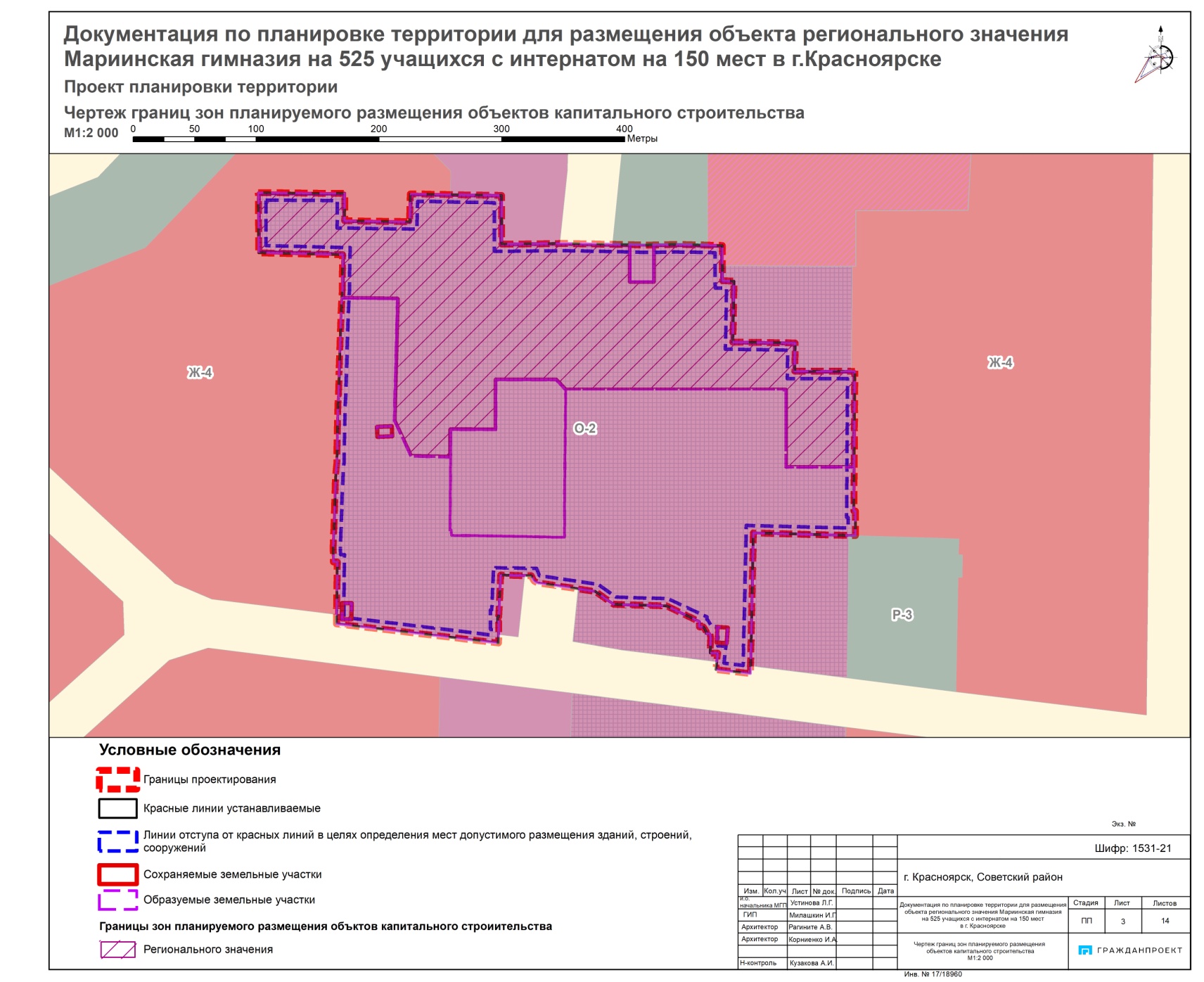 Первый заместитель министра строительства Красноярского края  			      Т.А. Василовская Приложение № 2к приказу министерства строительстваКрасноярского краяот 04.08.22           № 493-оДокументация по планировке территории для размещения объекта регионального значения «Мариинская гимназия на 525 учащихся 
с интернатом на 150 мест в г. Красноярске»Основная часть проекта межевания территории Раздел 1. «Текстовая часть проекта межевания территории для размещения объекта регионального значения «Мариинская гимназия на 525 учащихся 
с интернатом на 150 мест в г. Красноярске»1.1. Общая частьПроект межевания территории для размещения объекта регионального значения «Мариинская гимназия на 525 учащихся с интернатом на 150 мест 
в г. Красноярске» разработан в составе документации по планировке территории.Проект межевания территории разработан в соответствии со статьей 43 Градостроительного кодекса Российской Федерации.Фрагмент чертежа межевания территории для размещения 
объекта регионального значения «Мариинская гимназия на 525 учащихся 
с интернатом на 150 мест в г. Красноярске» приводится в приложении 
к разделу 1 «Текстовая часть проекта межевания для размещения объекта регионального значения «Мариинская гимназия на 525 учащихся с интернатом на 150 мест в г. Красноярске».1.2.  Перечень и сведения о площади образуемых земельных участков, включая образуемые земельные участки, которые будут отнесены к территориям общего пользования или имуществу общего пользования, в том числе в отношении которых предполагаются резервирование и (или) изъятие для государственных нужд. Возможные способы их образования, вид разрешенного использования образуемых земельных участков1.3. Этапы формирования образуемых земельных участков, включая образуемые земельные участки, которые будут отнесены к территориям общего пользования или имуществу общего пользования, в том числе в отношении которых предполагается резервирование и (или) изъятие 
для государственных или муниципальных нуждЭтапы освоения земельных участков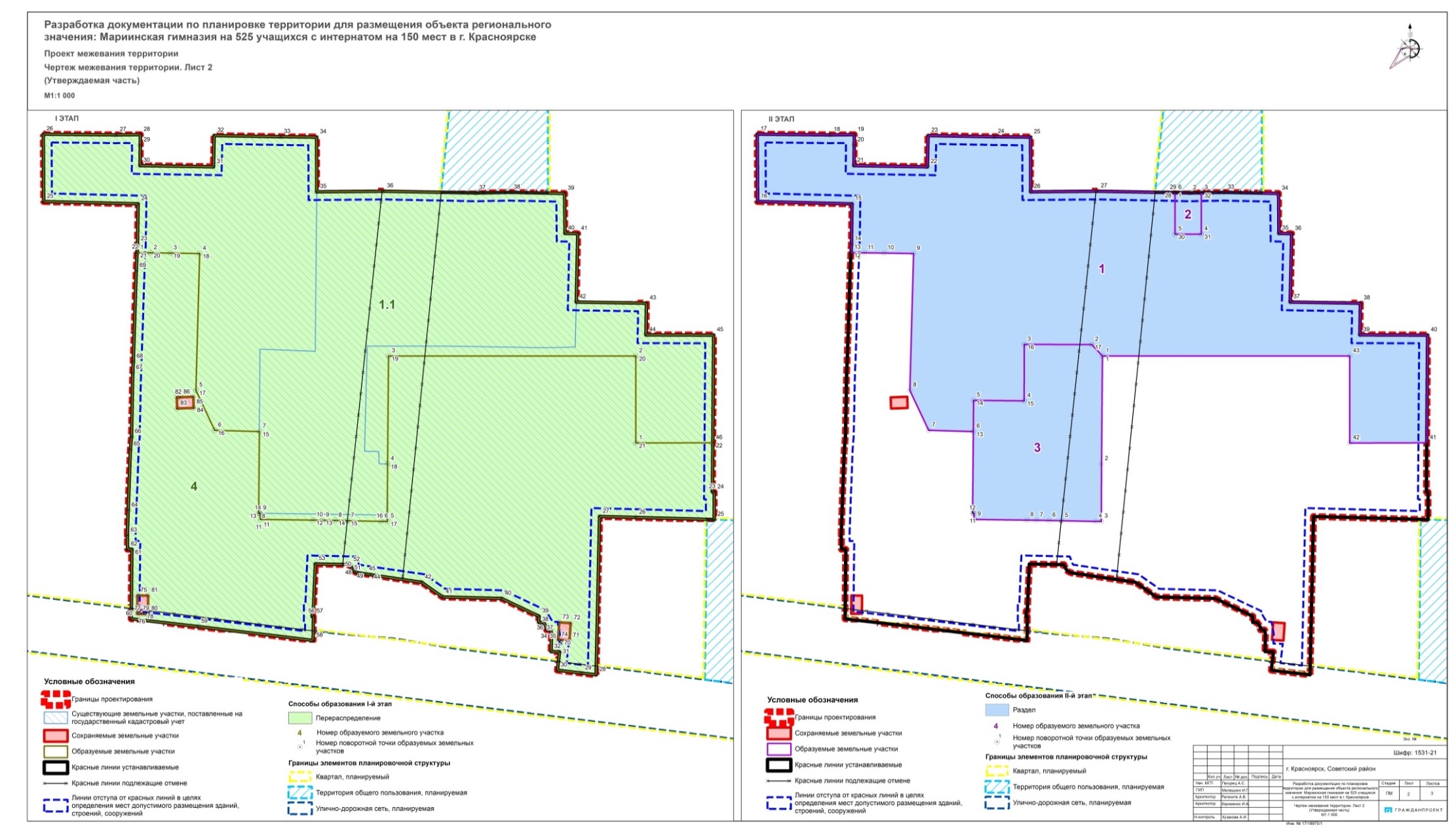 1.4. Перечень координат характерных точек границ образуемых земельных участковКоординаты характерных точек установлены в соответствии с системой координат, используемой для ведения Единого государственного реестра недвижимости.Система координат – МСК 1671 этап образования земельных участков2 этап образования земельных участковКоординаты образуемых земельных участковКаталог координат публичного сервитута1.5. Сведения о границах территории, в отношении которой утвержден проект межевания территорииСистема координат МСК-167Раздел 2. «Чертеж межевания территории для размещения объекта регионального значения «Мариинская гимназия на 525 учащихся с интернатом на 150 мест в г. Красноярске»Чертеж межевания территории для размещения объекта регионального значения «Мариинская гимназия на 525 учащихся с интернатом на 150 мест 
в г. Красноярске», масштаб 1:1000 (не приводится).Первый заместитель министрастроительства Красноярского края				                Т.А. ВасиловскаяПриложение к разделу 1 «Текстовая часть проекта межевания 
для размещения объекта регионального значения «Мариинская гимназия на 525 учащихся с интернатом на 150 мест в г. Красноярске».Фрагмент чертежа межевания территории для размещения объекта регионального значения «Мариинская гимназия на 525 учащихся 
с интернатом на 150 мест в г. Красноярске»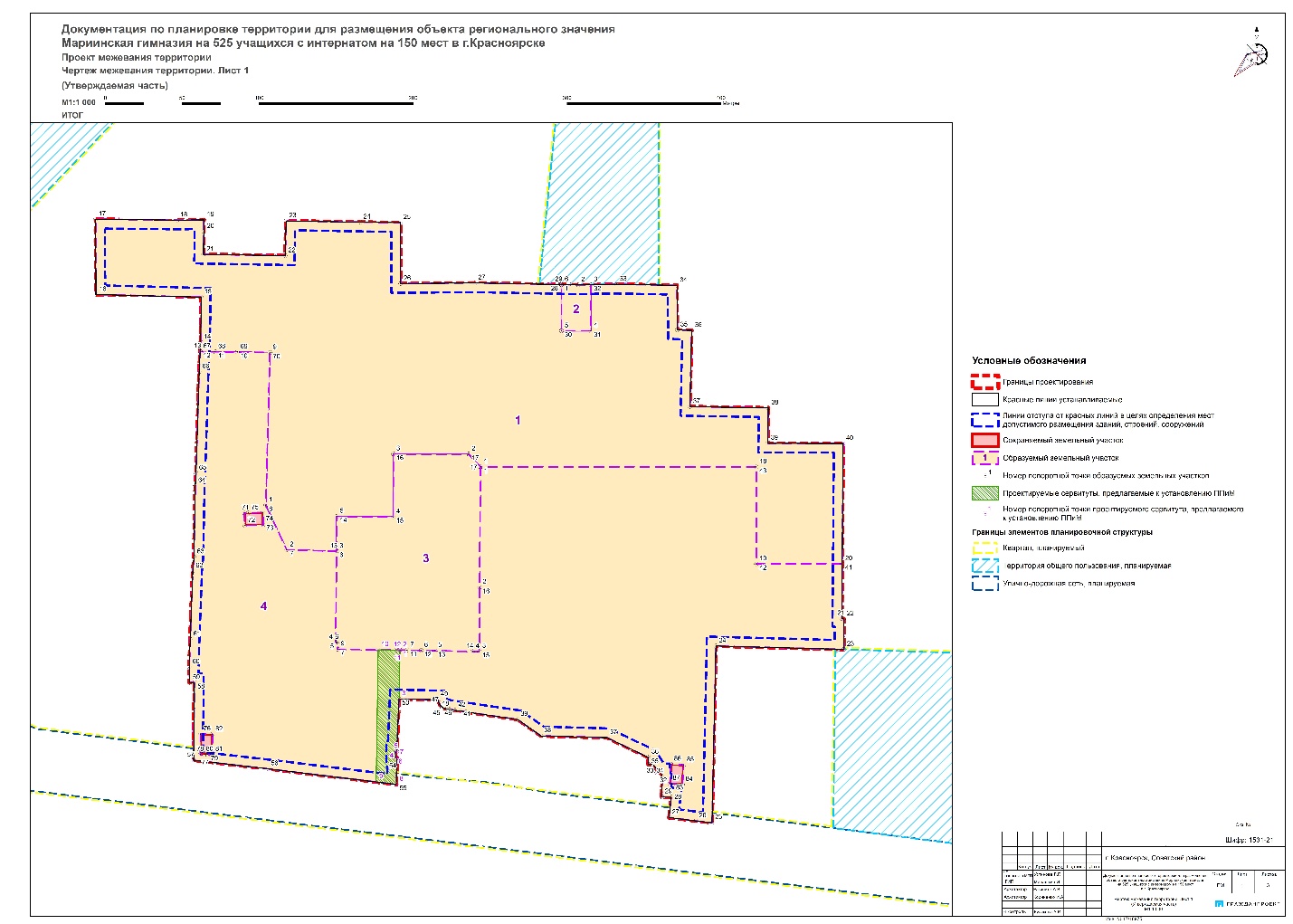 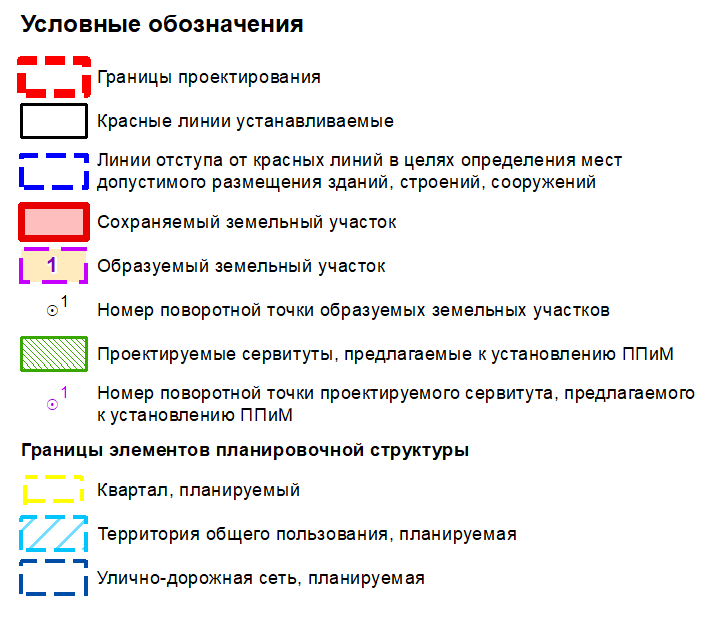 Первый заместитель министрастроительства Красноярского края                                          Т.А. Василовская Министерствостроительства Красноярского краяприказМинистерствостроительства Красноярского краяприказМинистерствостроительства Красноярского краяприказМинистерствостроительства Красноярского краяприказ04.08.2022№493-ог. КрасноярскОб утверждении документации по планировке территории для размещения объекта регионального значения «Мариинская гимназия на 525 учащихся 
с интернатом на 150 мест в г. Красноярске» г. КрасноярскОб утверждении документации по планировке территории для размещения объекта регионального значения «Мариинская гимназия на 525 учащихся 
с интернатом на 150 мест в г. Красноярске» г. КрасноярскОб утверждении документации по планировке территории для размещения объекта регионального значения «Мариинская гимназия на 525 учащихся 
с интернатом на 150 мест в г. Красноярске» г. КрасноярскОб утверждении документации по планировке территории для размещения объекта регионального значения «Мариинская гимназия на 525 учащихся 
с интернатом на 150 мест в г. Красноярске» Условный номер места размещения ОКС (ЗУ)Площадь земельного участка, м2Территориальная зонаМаксимальный процент  застройки*(по ПЗЗ), %Максимальная площадь застройки*, м2150418О-2не более 8038895310347О-2не более 808278458988О-2не более 8047190Услов-ный номер грани-цы зон плани-руемого разме-щения ОКС (номер ЗУ)Назначение ОКСНаименование ОКСТеррито-риальный статусСостояние ОКСОбщая площадь здания*, м2Единицы измеренияВмести-мость ОКС*ОчередностьОчередностьПлощадь земельного участка, м2Максималь-ная площадь застройки*, м2Услов-ный номер грани-цы зон плани-руемого разме-щения ОКС (номер ЗУ)Назначение ОКСНаименование ОКСТеррито-риальный статусСостояние ОКСОбщая площадь здания*, м2Единицы измеренияВмести-мость ОКС*1 очередь (2022 - 2024г.)П –проекти-рование, С – строите-льсвто, Р- рекон-струкцияПлощадь земельного участка, м2Максималь-ная площадь застройки*, м21234567891011121Общеобразова-тельная организацияЗдание Мариинской гимназииРегиональ-ного значенияПланируемый к размещению14302,4учащихся525I очередь(2022–2024 гг.)С50418388951Общеобразова-тельная организацияЗдание интернатаРегиональ-ного значенияПланируемый к размещению4226,7учащихся150I очередь(2022–2024 гг.)С50418388951Павильон зимних видов спортаПавильон зимних видов спортаРегиональ-ного значенияПланируемый к размещению197,6человек50I очередь(2022–2024 гг.)С50418388951ГаражГаражРегиональ-ного значенияПланируемый к размещению368,8м/м4I очередь(2022–2024 гг.)С50418388953Объект спорта, включающий раздельно нормируемые спортивные сооружения (объекты) (в т. ч. физкультурно-оздоровительный комплекс)Спортивный комплекс (спортивный зал, бассейн)Региональ-ного значенияСохраняемый7171,7объект1I очередь(2022–2024 гг.)Р1034782784Объекты некапитального строительстваКППРегиональ-ного значенияСохраняемыйобъект1I очередь(2022–2024 гг.)Р58988471904Объекты некапитального строительстваНежилоеРегиональ-ного значенияСохраняемый1368,6объект1I очередь(2022–2024 гг.)Р58988471904Объекты некапитального строительстваНежилоеРегиональ-ного значенияСохраняемый764,8объект1I очередь(2022–2024 гг.)Р58988471904Общеобразовате-льное  учреждение5- этажное здание спального корпусаРегиональ-ного значенияСохраняемый6815,5объект1I очередь(2022–2024 гг.)Р58988471904Общеобразовате-льное  учреждение4- этажное здание спального корпусаРегиональ-ного значенияСохраняемый4236,8объект1I очередь(2022–2024 гг.)Р58988471904Общеобразовате-льное  учреждениеСтоловаяРегиональ-ного значенияСохраняемый5184,9объект1I очередь(2022–2024 гг.)Р58988471904Общеобразовате-льная организацияУчебное здание Кадетского корпусаРегиональ-ного значенияСохраняемый14080,7учащихся548I очередь(2022–2024 гг.)Р58988471904Объекты некапитального строительстваНежилоеРегиональ-ного значенияСохраняемый1461,6объект1I очередь(2022–2024 гг.)Р58988471904Объект культурного наследияБратская могила венгерских коммунистов, расстрелянных колчаковцами за участие в восстании 3-го и 31-го стрелковых полков в июле 1918 годаРегиональ-ного значенияСохраняемый86,2объект1I очередь(2022–2024 гг.)Р58988471904Трансформаторная подстанция (ТП)ТПРегиональ-ного значенияСохраняемый63,3объект1I очередь(2022–2024 гг.)Р58988471904Трансформаторная подстанция (ТП)ТПРегиональ-ного значенияСохраняемый55,0объект1I очередь(2022–2024 гг.)Р58988471904Трансформаторная подстанция (ТП)ТПРегиональ-ного значенияСохраняемый124,6объект1I очередь(2022–2024 гг.)Р5898847190Номер поворотной точкиКоордината ХКоордината У1636105.30102406.162636104.78102459.163636104.92102476.494636097.31102476.475636082.46102476.306636081.61102529.467636104.26102529.968636103.42102578.189636103.15102604.2110636063.52102604.3411636063.96102652.8012636062.65102719.6813636063.08102744.6914636062.30102783.8815636033.40102784.1416636033.14102793.4017635983.60102792.3518635982.76102843.1819635959.78102842.8620635959.65102891.8421635845.98102890.9822635845.80102892.2723635825.90102892.3024635828.09102809.2025635713.42102806.6726635714.54102796.2627635716.67102778.6628635730.01102780.2029635730.19102774.0430635742.79102774.3831635745.86102773.8032635745.94102770.7633635747.58102770.8934635751.29102768.5635635751.34102765.2236635755.82102765.2937635768.64102738.2938635769.79102695.4339635780.44102680.2840635785.32102646.8441635785.95102643.3442635786.40102639.8043635786.99102636.2244635787.12102634.3045635787.90102632.1446635788.67102630.9747635789.64102630.1248635791.42102629.1849635793.22102628.4850635793.74102603.3251635759.58102601.8252635759.55102601.0353635755.66102601.0354635755.65102601.8755635738.24102601.6856635748.36102518.1657635753.92102469.8558635804.36102470.3959635804.36102467.2460635814.46102467.0761635832.52102467.6662635876.82102469.2863635885.97102470.0664635932.24102470.9565635940.44102471.4066636006.27102473.4967636025.62102474.4368636054.74102474.8069636056.42102406.441636105.30102406.16№ п.п.Площадь образуемогоземельного участка, кв.мХарактеристика земельного участка, в границах которого расположен образуемый/изменяемый участок, части земельных участков123150418Условное обозначение образуемого земельного участка: ЗУ 1Описание местоположение: Советский район г. Красноярск, ул. Малиновского.Категория земель: земли населённых пунктов.Виды разрешенного использования, соответствующие территориальной зоне  «О-2» зона объектов образования, включающая объект регионального значения «Мариинская гимназия на 525 учащихся с интернатом на 150 мест в г. Красноярске»: образование 
и просвещение (код - 3.5); предоставление коммунальных услуг (код - 3.1.1), за исключением размещения стоянок, гаражей и мастерских для обслуживания уборочной и аварийной техники, сооружений, необходимых для сбора и плавки снега; служебные гаражи (код - 4.9).Способ образования земельного участка: перераспределение, раздел 1 этап: перераспределение земельных участков 24:50:0400101:61, 24:50:0400101:62.2 этап: раздел земельного участка 1.1. Результат - ЗУ 1.2569Условное обозначение образуемого земельного участка: ЗУ 2.Описание местоположение: Советский район г. Красноярск, ул. Малиновского.Категория земель: земли населённых пунктов.Виды разрешенного использования, соответствующие территориальной зоне «О-2» зона объектов образования, включающая объект регионального значения «Мариинская гимназия на 525 учащихся с интернатом на 150 мест в г. Красноярске»: образование 
и просвещение (код - 3.5); предоставление коммунальных услуг (код - 3.1.1), за исключением размещения стоянок, гаражей и мастерских для обслуживания уборочной и аварийной техники, сооружений, необходимых для сбора и плавки снега; служебные гаражи (код - 4.9). Способ образования земельного участка: раздел.2 этап: раздел земельного участка 1.1.   Результат - ЗУ 2.310348Условное обозначение образуемого земельного участка: ЗУ 3.Описание местоположение: Советский район г. Красноярск, ул. Малиновского.Категория земель: земли населённых пунктов.Виды разрешенного использования, соответствующие территориальной зоне «О-2» зона объектов образования, включающая объект регионального значения «Мариинская гимназия на 525 учащихся с интернатом на 150 мест в г. Красноярске»: образование 
и просвещение (код - 3.5); предоставление коммунальных услуг (код - 3.1.1), за исключением размещения стоянок, гаражей и мастерских для обслуживания уборочной и аварийной техники, сооружений, необходимых для сбора и плавки снега; служебные гаражи (код - 4.9).Способ образования земельного участка: раздел.2 этап: раздел земельного участка 1.1.   Результат - ЗУ 3.458990Условное обозначение образуемого земельного участка: ЗУ 4Описание местоположение: Советский район г. Красноярск, ул. Малиновского.Категория земель: земли населённых пунктов.Виды разрешенного использования, соответствующие территориальной зоне  «О-2» зона объектов образования, включающая объект регионального значения «Мариинская гимназия на 525 учащихся с интернатом на 150 мест в г.Красноярске»: образование и просвещение (код - 3.5); предоставление коммунальных услуг (код - 3.1.1), за исключением размещения стоянок, гаражей и мастерских для обслуживания уборочной и аварийной техники, сооружений, необходимых для сбора и плавки снега; служебные гаражи (код - 4.9). Способ образования земельного участка: перераспределение. 1 этап: перераспределение земельных участков 24:50:0400101:61, 24:50:0400101:62 .Результат - ЗУ 4.Условный номер земельного участкаИсходный номер земельного участкаПлощадь исходного земельного участка, кв.м.Площадь образуемого ЗУ, м2Вид разрешенного использованияСпособ образованияУчастки под территории общего пользования (да, нет)Изъятие для государственных или муниципальных нужд (да, нет)Условный номер земельного участкаИсходный номер земельного участкаПлощадь исходного земельного участка, кв.м.Площадь образуемого ЗУ, м2Вид разрешенного использованияСпособ образованияУчастки под территории общего пользования (да, нет)Изъятие для государственных или муниципальных нужд (да, нет)1 этап1 этап1 этап1 этап1 этап1 этап1 этап1 этап1.124:50:0400101:6130 80661335образование и просвещение (код - 3.5); предоставление коммунальных услуг (код - 3.1.1), за исключением размещения стоянок, гаражей и мастерских для обслуживания уборочной и аварийной техники, сооружений, необходимых для сбора и плавки снега; служебные гаражи (код - 4.9)перераспределениенетнет1.124:50:0400101:6289 51961335образование и просвещение (код - 3.5); предоставление коммунальных услуг (код - 3.1.1), за исключением размещения стоянок, гаражей и мастерских для обслуживания уборочной и аварийной техники, сооружений, необходимых для сбора и плавки снега; служебные гаражи (код - 4.9)перераспределениенетнет424:50:0400101:6130 80658990образование и просвещение (код - 3.5); предоставление коммунальных услуг (код - 3.1.1), за исключением размещения стоянок, гаражей и мастерских для обслуживания уборочной и аварийной техники, сооружений, необходимых для сбора и плавки снега; служебные гаражи (код - 4.9)перераспределениенетнет424:50:0400101:6289 51958990образование и просвещение (код - 3.5); предоставление коммунальных услуг (код - 3.1.1), за исключением размещения стоянок, гаражей и мастерских для обслуживания уборочной и аварийной техники, сооружений, необходимых для сбора и плавки снега; служебные гаражи (код - 4.9)перераспределениенетнет2 этап2 этап2 этап2 этап2 этап2 этап2 этап2 этап11.16133550418 образование и просвещение (код - 3.5); предоставление коммунальных услуг (код - 3.1.1), за исключением размещения стоянок, гаражей и мастерских для обслуживания уборочной и аварийной техники, сооружений, необходимых для сбора и плавки снега; служебные гаражи (код - 4.9)разделнетнет21.161335569образование и просвещение (код - 3.5); предоставление коммунальных услуг (код - 3.1.1), за исключением размещения стоянок, гаражей и мастерских для обслуживания уборочной и аварийной техники, сооружений, необходимых для сбора и плавки снега; служебные гаражи (код - 4.9)разделнетнет31.16133510348образование и просвещение (код - 3.5); предоставление коммунальных услуг (код - 3.1.1), за исключением размещения стоянок, гаражей и мастерских для обслуживания уборочной и аварийной техники, сооружений, необходимых для сбора и плавки снега; служебные гаражи (код - 4.9)разделнетнетУсловный номер части участка, участвующего в формировании земельного участкаНомер поворотной точкиКоордината ХКоордината У1.11635881.42102835.461.12635944.45102835.471.13635944.45102656.311.14635866.23102655.611.15635824.56102655.441.16635824.58102651.191.17635825.05102626.671.18635825.22102617.711.19635825.40102608.561.110635825.53102601.671.111635826.00102563.451.112635830.44102563.031.113635830.45102563.031.114635830.46102562.261.115635889.70102562.721.116635890.59102530.401.117635919.58102516.771.118636018.72102519.431.119636019.02102498.251.120636019.22102483.861.121636019.36102474.131.122636019.61102474.141.123636025.62102474.431.124636054.74102474.801.125636056.42102406.441.126636105.30102406.161.127636104.78102459.161.128636104.92102476.491.129636097.31102476.471.130636082.46102476.301.131636081.61102529.461.132636104.26102529.961.133636103.42102578.181.134636103.15102604.211.135636063.52102604.341.136636063.96102652.801.137636062.65102719.681.138636063.08102744.691.139636062.30102783.881.140636033.40102784.141.141636033.14102793.401.142635983.60102792.351.143635982.76102843.181.144635959.78102842.861.145635959.65102891.841.146635881.51102891.251.11635881.42102835.4641636019.36102474.1342636019.22102483.8643636019.02102498.2544636018.72102519.4345635919.58102516.7746635890.59102530.4047635889.70102562.7248635830.46102562.2649635830.45102563.03410635830.44102563.03411635826.00102563.45412635825.53102601.67413635825.40102608.56414635825.22102617.71415635825.05102626.67416635824.58102651.19417635824.56102655.44418635866.23102655.61419635944.45102656.31420635944.45102835.47421635881.42102835.46422635881.51102891.25423635845.98102890.98424635845.80102892.27425635825.90102892.30426635827.40102835.49427635828.09102809.20428635713.42102806.67429635714.54102796.26430635716.67102778.66431635730.01102780.20432635730.19102774.04433635742.79102774.38434635745.86102773.80435635745.94102770.76436635747.58102770.89437635751.29102768.56438635751.34102765.22439635755.82102765.29440635768.64102738.29441635769.79102695.43442635780.44102680.28443635785.32102646.84444635785.95102643.34445635786.40102639.80446635786.99102636.22447635787.12102634.30448635787.90102632.14449635788.67102630.97450635789.64102630.12451635791.42102629.18452635793.22102628.48453635793.74102603.32454635759.58102601.82455635759.55102601.03456635755.66102601.03457635755.65102601.87458635738.24102601.68459635748.36102518.16460635753.92102469.85461635804.36102470.39462635804.36102467.24463635814.46102467.07464635832.52102467.66465635876.82102469.28466635885.97102470.06467635932.24102470.95468635940.44102471.40469636006.27102473.4941636019.36102474.134470635738.56102781.27471635738.16102787.47472635750.83102788.29473635751.36102780.00474635738.69102779.19470635738.56102781.274475635770.85102474.31476635757.56102474.24477635757.58102477.03478635757.61102479.03479635757.64102481.04480635757.66102482.03481635770.81102482.11475635770.85102474.314482635914.46102502.87483635906.37102503.15484635906.78102515.14485635914.88102514.86486635914.55102505.35482635914.46102502.87Условный номер части участка, участвующего в формировании земельного участкаНомер поворотной точкиКоордината ХКоордината У11635944.45102656.3112635952.73102648.5813635952.83102599.6414635911.98102599.5315635912.30102562.8616635889.70102562.7217635890.59102530.4018635919.58102516.7719636018.72102519.43110636019.02102498.25111636019.22102483.86112636019.36102474.13113636019.61102474.14114636025.62102474.43115636054.74102474.80116636056.42102406.44117636105.30102406.16118636104.78102459.16119636104.92102476.49120636097.31102476.47121636082.46102476.30122636081.61102529.46123636104.26102529.96124636103.42102578.18125636103.15102604.21126636063.52102604.34127636063.96102652.80128636062.86102708.89129636062.85102708.89130636032.80102708.89131636032.80102727.90132636062.79102727.90133636063.08102744.69134636062.30102783.88135636033.40102784.14136636033.14102793.40137635983.60102792.35138635982.76102843.18139635959.78102842.86140635959.65102891.84141635881.51102891.25142635881.42102835.46143635944.45102835.4711635944.45102656.3121636062.86102708.8922636062.65102719.6823636062.79102727.9024636032.80102727.9025636032.80102708.8926636062.85102708.8921636062.86102708.8931635944.45102656.3132635866.23102655.6133635824.56102655.4434635824.58102651.1935635825.05102626.6736635825.22102617.7137635825.40102608.5638635825.53102601.6739635826.00102563.45310635830.44102563.03311635830.45102563.03312635830.46102562.26313635889.70102562.72314635912.30102562.86315635911.98102599.53316635952.83102599.64317635952.73102648.5831635944.45102656.31Условный номер части участка, участвующего в формировании земельного участкаНомер поворотной точкиКоордината ХКоордината У11635944.45102656.3112635952.73102648.5813635952.83102599.6414635911.98102599.5315635912.30102562.8616635889.70102562.7217635890.59102530.4018635919.58102516.7719636018.72102519.43110636019.02102498.25111636019.22102483.86112636019.36102474.13113636019.61102474.14114636025.62102474.43115636054.74102474.80116636056.42102406.44117636105.30102406.16118636104.78102459.16119636104.92102476.49120636097.31102476.47121636082.46102476.30122636081.61102529.46123636104.26102529.96124636103.42102578.18125636103.15102604.21126636063.52102604.34127636063.96102652.80128636062.86102708.89129636062.85102708.89130636032.80102708.89131636032.80102727.90132636062.79102727.90133636063.08102744.69134636062.30102783.88135636033.40102784.14136636033.14102793.40137635983.60102792.35138635982.76102843.18139635959.78102842.86140635959.65102891.84141635881.51102891.25142635881.42102835.46143635944.45102835.4711635944.45102656.3121636062.86102708.8922636062.65102719.6823636062.79102727.9024636032.80102727.9025636032.80102708.8926636062.85102708.8921636062.86102708.8931635944.45102656.3132635866.23102655.6133635824.56102655.4434635824.58102651.1935635825.05102626.6736635825.22102617.7137635825.40102608.5638635825.53102601.6739635826.00102563.45310635830.44102563.03311635830.45102563.03312635830.46102562.26313635889.70102562.72314635912.30102562.86315635911.98102599.53316635952.83102599.64317635952.73102648.5831635944.45102656.3141635919.58102516.7742635890.59102530.4043635889.70102562.7244635830.46102562.2645635830.45102563.0346635830.44102563.0347635826.00102563.4548635825.53102601.6749635825.49102603.96410635825.48102604.05411635825.40102608.56412635825.22102617.71413635825.05102626.67414635824.58102651.19415635824.56102655.44416635866.23102655.61417635944.45102656.31418635944.45102835.47419635881.42102835.46420635881.51102891.25421635845.98102890.98422635845.80102892.27423635825.90102892.30424635828.09102809.20425635713.42102806.67426635714.54102796.26427635716.67102778.66428635730.01102780.20429635730.19102774.04430635742.79102774.38431635745.86102773.80432635745.94102770.76433635747.58102770.89434635751.29102768.56435635751.34102765.22436635755.82102765.29437635768.64102738.29438635769.79102695.43439635780.44102680.28440635785.32102646.84441635785.95102643.34442635786.40102639.80443635786.99102636.22444635787.12102634.30445635787.90102632.14446635788.67102630.97447635789.64102630.12448635791.42102629.18449635793.22102628.48450635793.74102603.32451635759.58102601.82452635759.55102601.03453635755.66102601.03454635755.65102601.87455635738.24102601.68456635748.36102518.16457635753.92102469.85458635804.36102470.39459635804.36102467.24460635814.46102467.07461635832.52102467.66462635876.82102469.28463635885.97102470.06464635932.24102470.95465635940.44102471.40466636006.27102473.49467636019.36102474.13468636019.22102483.86469636019.02102498.25470636018.72102519.4341635919.58102516.774471635914.46102502.87472635906.37102503.15473635906.78102515.14474635914.88102514.86475635914.55102505.35471635914.46102502.874476635770.85102474.31477635757.56102474.24478635757.58102477.03479635757.61102479.03480635757.64102481.04481635757.66102482.03482635770.81102482.11476635770.85102474.314483635738.56102781.27484635738.16102787.47485635750.83102788.29486635751.36102780.00487635738.69102779.19483635738.56102781.27Номер поворотной точкиКоордината ХКоордината У1635825.71102603.972635825.49102603.963635793.74102603.324635759.58102601.825635759.55102601.036635755.66102601.037635755.65102601.878635738.24102601.689635739.85102588.4210635825.68102589.8411635825.53102601.6712635825.49102603.721635825.71102603.97Номер поворотной точкиКоордината ХКоордината У1636105.30102406.162636104.78102459.163636104.92102476.494636097.31102476.475636082.46102476.306636081.61102529.467636104.26102529.968636103.42102578.189636103.15102604.2110636063.52102604.3411636063.96102652.8012636062.65102719.6813636063.08102744.6914636062.30102783.8815636033.40102784.1416636033.14102793.4017635983.60102792.3518635982.76102843.1819635959.78102842.8620635959.65102891.8421635845.98102890.9822635845.80102892.2723635825.90102892.3024635828.09102809.2025635713.42102806.6726635714.54102796.2627635716.67102778.6628635730.01102780.2029635730.19102774.0430635742.79102774.3831635745.86102773.8032635745.94102770.7633635747.58102770.8934635751.29102768.5635635751.34102765.2236635755.82102765.2937635768.64102738.2938635769.79102695.4339635780.44102680.2840635785.32102646.8441635785.95102643.3442635786.40102639.8043635786.99102636.2244635787.12102634.3045635787.90102632.1446635788.67102630.9747635789.64102630.1248635791.42102629.1849635793.22102628.4850635793.74102603.3251635759.58102601.8252635759.55102601.0353635755.66102601.0354635755.65102601.8755635738.24102601.6856635748.36102518.1657635753.92102469.8558635804.36102470.3959635804.36102467.2460635814.46102467.0761635832.52102467.6662635876.82102469.2863635885.97102470.0664635932.24102470.9565635940.44102471.4066636006.27102473.4967636025.62102474.4368636054.74102474.8069636056.42102406.441636105.30102406.16